OPPORTUNITIES FOR WORSHIP DURING ADVENTThank You…to all who visited me or called after my recent surgery.  A special thank you to my mother, for all of her help and care during my recovery.  God’s Blessings, Cinda WardPoinsettiaWe will be using poinsettias decorate our Church this Christmas season.  If you wish to provide a poinsettia, the cost will be $12.  To avoid confusion, please place your money in an envelope and turn in to the church office.  Checks should be made out to Mary Martha.Food CollectionZion will collect food items during the month of November to help supply Kearney agencies who assist the needy.    There are grocery carts in the narthex and school area to gather these items.  Non-perishable items only please.Stewardship Note – Heb. 10:14 – “For by a single offering he has perfected for all time those who are being sanctified.” Our Lord Jesus has provided the one offering for sin. What we offer to the Lord is not a sacrifice for sin; we cannot buy our way into heaven with our money, works, or effort. Rather, what we give to the Lord's work in the Church is a thank offering, a sign of our dependency on God and all He has given us.Announcements – November 25, 2018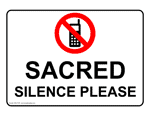 Please remember...to silence your cell phone upon entering the sanctuary.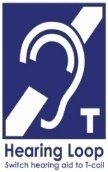 Zion’s sanctuary is equipped with a HEARING LOOP.  Please switch hearing aids to T-coil mode.  We have 2 headsets and receivers that persons without hearing aids can use. Ask an usher for assistance. 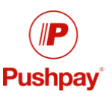 Forgot your offering?  Don’t have your checkbook or cash? Today or any day you can give in a new way!  Visit our website at zionkearney.com and click on the “giving” tab.  Or, text “zionkearney” (one word) to 77977.  You’ll receive a text back with instructions to start giving.Quarterly Voters Meeting –TodayOur Quarterly Voters Meeting is today, November 25 at 10:15 in the Fellowship Hall.  Business will include election of officers and board members for 2019.Church DecoratingCome one come all to join in the festivities of decorating the Church for Christmas.  Have fun and fellowship while decorating on Saturday, December 1st beginning at 9:00 am.  Stay for as long as you can, bring the entire family and start a new tradition.  We would really appreciate some men to help with the tree assembly.  Hope to see you on December 1st.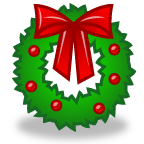 CHILDREN’S CHRISTMAS REHEARSAL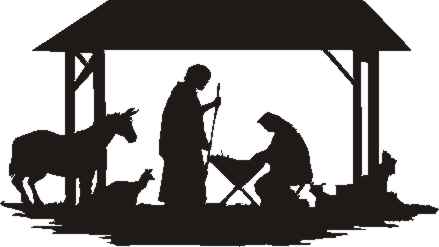 The rehearsal dates for the Children’s Christmas Eve Service will be 12/8, 12/15, and 12/22.  The rehearsals will begin 9:00 am.TEACHING POSITIONZion Lutheran School will be looking for a new first grade teacher for the 2019-2020 year.  Miss Erickson signed on for the current year as she also is completing her Masters’ degree in Library Sciences.  At the conclusion of this school year she will be looking for a position in the world of libraries.  As it can be difficult to fill this grade level, we will beginning our search early.  If you or someone you know has had a successful experience teaching in the lower elementary grades, please contact Mr. Splittgerber.  Please continue to pray for our school as we look to fill this position for the 2019-2020 year.   Thank you, Mr. SplittgerberPIE SALESThank you to all of our Zion families that participated in our annual pie sale. This year we were able to sell over 1,700 pies! This is the highest number of pies sold in the last several years. The top selling class was the 2nd/3rd grade class with 298 pies sold. The Kindergarten, 2nd/3rd, and 4th grade classes all won cookies and a dress down day for selling over 200 pies.Congratulations to our top five selling families/students:  Abigail, Grace, Sarah, and Elijah BurgerHarvest and Jamie WilkensKaden, Jace, and Tinley SmithNoah, Elijah, and Hannah TorresSydney and Chloe Rohwer  Mission Project- For the rest of this year we will be collecting mission gifts for our college and seminary students who are studying for full time church work. Your Mission offering, which is above and beyond your regular offering, will be given to support Matthias Wollberg who is in his fourth year of study at Concordia Seminary, Ft. Wayne and Abigail DeLoach and Taylor Zehendner who are both in their first year of study at Concordia, Seward,to become  Lutheran school teachers.  There are special Mission Envelopes in the Narthex that may be used.  All gifts should be clearly marked and placed in the offering plate. The treasurer has asked that all gifts be given by December 23 so she can distribute to the students while they are home for Christmas.School NewsQuiz Bowl Wins!The Zion Middle School Quiz Bowl team took first place at the Amherst Quiz Bowl on November 15.  Zion won all 6 contests in a round robin tournament against Amherst, Anselmo-Merna, Cedar Hollow G.I., Elm Creek, Gothenburg, and Overton.  The Zion Elementary Quiz Bowl team took second place at the Amherst Quiz Bowl on Nov. 6.  This was also a round-robin tournament with five schools.  Zion’s team had the most points overall, but lost in a tie-breaker to Amherst. Soli Deo Gloria; To God be the Glory!2019-2020 ENROLLMENTZion will begin enrollment for returning families and Zion members only on December 3, 2018.  Enrollment will open to the public on January 3, 2019.GIVE WHERE YOU LIVEThis year Zion Lutheran School will be participating in the Give Where You Live Campaign.  It will be December 6 (giving day), but donations will be accepted beginning November 1st.  To participate/contribute online go to: www.givewhereyoulive.net/zionlutheranschoolIf you would rather donate in person feel free to stop by the office.  CHRISTMAS PROGRAMMark your calendars.  The Zion School Christmas program will be Sunday, December 9th at 4:30 p.m. This is for students in Kindergarten-8th grade.BASKETBALLBasketball practices for boys and girls will begin soon for 5th-8th grades.  Since this is a club team, all Zion members in grades 5-8 who attend public school are welcome to be on the team.  Please contact Mr. Splittgerber for more information.Dec. 55:30 pm7:00 pmMeal by7 & 8th GradersAdvent Service-Dec. 94:30pmSchool Christmas ProgramDec. 125:30 pm7:00 pmMeal by Board of EducationAdvent Service-Dec. 195:30 pm7:00 pmMeal by  ???Advent Service- Dec. 24 7:00  pmChristmas Eve Candlelight ServiceDec. 25 10:00 amChristmas Day Worship